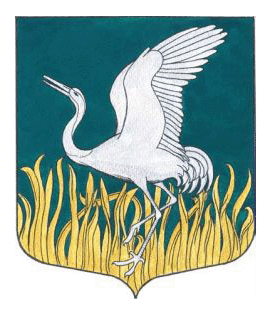 Российская ФедерацияЛенинградская областьЛужский районАДМИНИСТРАЦИЯ муниципального образованияМшинское сельское поселениеПОСТАНОВЛЕНИЕ21 сентябпя 2022 г.                                                                                                № 252О создании штаба оповещенияи пункта сбора муниципального образования для оповещения, сбора и отправки граждан, подлежащих призыву на военную службу по мобилизации и поставщиков техникиВ соответствии с Федеральным законом от 31 мая 1996 г. № 61-ФЗ «Об обороне», Федеральным законом от 26 февраля 1997 г. № 31-ФЗ «О мобилизационной подготовке и мобилизации в РФ», постановлением Правительства Российской Федерации от 30 декабря 2006 г. № 852 "Положением о призыве на военную службу по мобилизации граждан, приписанных к воинским частям (предназначенных в специальные формирования) для прохождения военной службы на воинских должностях, предусмотренных штатами военного времени, или направления их для работы на должностях гражданского персонала Вооруженных Сил Российской Федерации, других войск, воинских формирований, органов и специальных формирований", Указом Президента Российской Федерации от 7 декабря 2012 г. № 1609 «Положением о военных комиссариатах», выпиской из постановления СЗ администрации Лужского района №  7 «с»  от 28 февраля 2017 года «Об обеспечении проведения мобилизации людских и транспортных ресурсов на территории Лужского района Ленинградской области», руководствуясь Уставом муниципального образования «Мшинское сельское поселение», в целях гарантированного и полного оповещения, сбора и отправки мобилизационных ресурсов на пункт предварительного сбора военного комиссариата Лужского района,ПОСТАНОВЛЯЮ:1. Создать на базе администрации муниципального образования «Мшинское сельское поселение»,  штаб оповещения и пункт сбора муниципального образования для оповещения, сбора и отправки граждан и техники, подлежащих призыву на военную службу по мобилизации и поставщиков техники (далее - ШО и ПС) в составе:Группа управленияНачальник ШО и ПС  – глава поселения – Алексеев В. В.Заместитель начальника ШО и ПС  – Медведева О.А.Комендант – Котиль В.Ю.Фельдшер – Семаева Е. Э.Места размещения группы  в соответствии со схемой размещения ШО и ПСМО. Отделение оповещения:Начальник отделения – Медведева О.А.;     Помощник начальника отделения по анализу результатов оповещения –   Котиль В.Ю. Технический работник – Егорова М. С. Посыльные  – _2__ человек  согласно списка (Приложение №1)      Ответственность за доставление на пункт сбора граждан, пребывающих в запасе (далее – граждан), уклоняющихся от призыва на военную службу возложить на участкового инспектора.     Места размещения отделения в соответствии со схемой размещения ШО и ПС  Отделение явки:Начальник отделения Мелеш В. М.; Технический работник №1 – Жирнова О.П.;Технический работник №2 Семенова В.А.      Места размещения отделения в соответствии со схемой размещения ШО и ПС Отделение формирования и отправок команд:Начальник отделения – Исакова Н. П.;Технический работник– Жирнова О.П.;Сопровождающие команд – _1__ человек согласно списка (Приложение №2)Сопровождающий техники- Мошков А. В.     Места размещения отделения в соответствии со схемой размещения ШО и ПС .Группа розыска:Начальник группы розыска не оповещённых граждан – Розин Р. С.Посыльные  – _1___ человек согласно списка (Приложение №1)      Ответственность за доставление на пункт сбора граждан, пребывающих в запасе (далее – граждан), уклоняющихся от призыва на военную службу возложить на участкового инспектора.    Место размещения группы в соответствии со схемой размещения ШО и ПС.2. Утвердить обязанности должностных лиц администрации ШО и ПС.3. Готовность ШО и ПС к работе Ч+4.00, после получения сигнала (распоряжения).4. В целях обеспечения бесперебойной работы ШО и ПС руководителям организаций, расположенных на территории   поселения в течение часа выделить работников согласно расчёта (Приложение №2).5. Доставку на удалённые маршруты посыльных и отправку военнообязанных на пункт предварительного сбора военного комиссариата Лужского района с ШО и ПС. Производить на специально выделенном автотранспорте, выделяемого по постановлению администрации Лужского района согласно выписки из расчёта (Приложение №3).6. Разработку и уточнение документов ШО и ПС   осуществить во взаимодействии с военным комиссариатом Лужского района.7. Ответственность за разработку, уточнение, хранение документов ШО и ПС  возложить на специалиста ВУС администрации Царь Н. Ю.8. Учебные занятия с практическим развёртыванием ШО и ПСМО проводить не реже двух раз в год.9. Контроль за выполнением настоящего распоряжения возлагаю на себя.Распоряжение объявить исполнителям под роспись в части касающейся.Глава  администрацииМшинского сельского поселения                                                          О.А. Медведева .Разослано: в дело, прокуратура